ШКОЛЬНЫЙ СПОРТИВНЫЙ КЛУБ «ЧЕМПИОНЫ»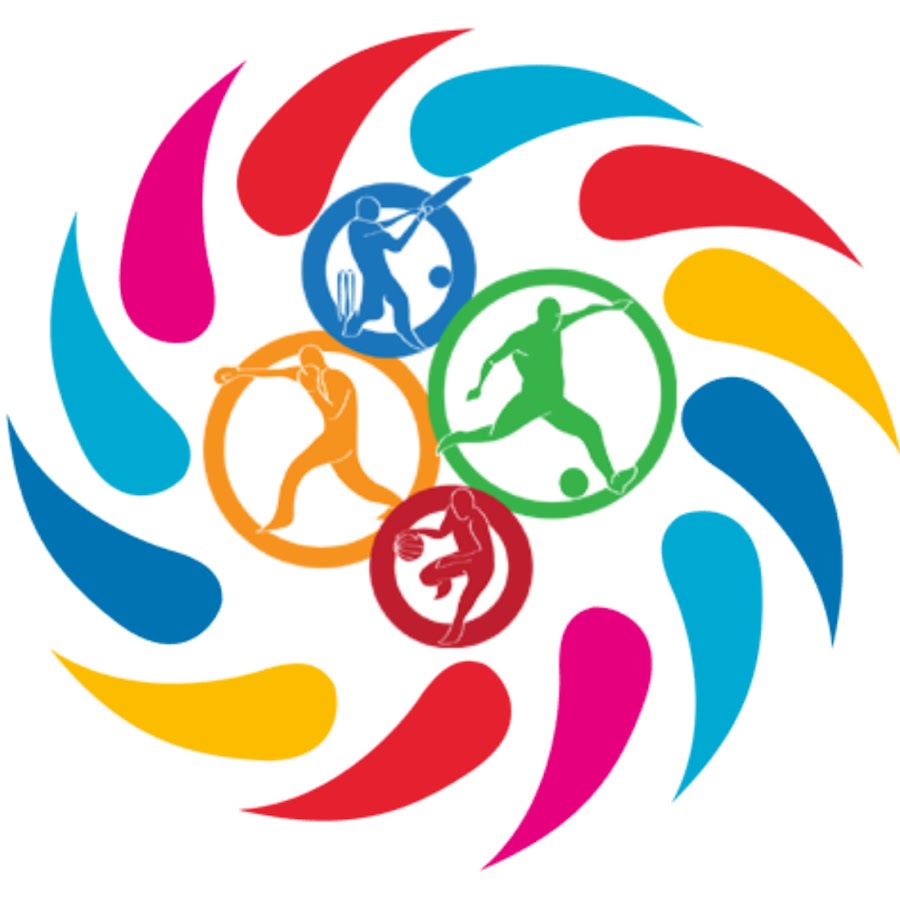 "Не падать духом! Сражаться до конца! Команда «Чемпион», Лучшая всегда".МБОУ «СОШ а.Кызыл-Кала»Что такое школьный спортивный клуб? Это: Многопрофильное объединение, охватывающее все направления дополнительного образования. Возможность для обучающихся выбрать сферу деятельности из всех направлений с учётом их личностных и физических особенностей. Условия для проведения занятий по одному или нескольким видам спорта на высоком организационном уровне. Создание вокруг клуба родительской общественности и формирование группы болельщиков. Информационное пространство, рассказывающее о деятельности школы и школьного спортивного клубаСоздание спортивных традиций. Символика школьного спортивного клуба, спортивная форма с эмблемой и названием клуба, фирменная атрибутика. Спортивно-массовые мероприятия с участием клубных команд. Школьный спортивный клуб, это в первую очередь пространство для самореализации детей с учётом особенностей каждого ребёнка.Мы ждём вас !!!